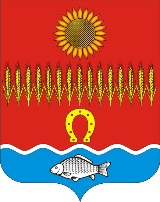 АДМИНИСТРАЦИЯ СОВЕТИНСКОГО СЕЛЬСКОГО ПОСЕЛЕНИЯНеклиновского района Ростовской областиПОСТАНОВЛЕНИЕсл. Советка	«11» февраля 2020 г.                                                                                       № 2«О приведении в соответствие адресныхобъектов по результатам инвентаризации» На основании проведения инвентаризации адресных объектов Советинского сельского поселения были обнаружены адреса, которые не внесены в базу ФИАС.В соответствии с Федеральным законом от 06.10.2003г. №131-ФЗ «Об общих принципах организации местного самоуправления в Российской Федерации», Постановлением Правительства РФ от 19.11.2014 г. № 1221 «Об утверждении  Правил присвоения, изменения и аннулирования адресов» и разделом IV Правил Межведомственного информационного взаимодействия при ведении государственного адресного реестра, утвержденных Постановлением Правительства от 22.05.2015г. № 492, в результате проведенной инвентаризации и в целях приведения адресного хозяйства в соответствие с действующим законодательством, постановляю:: Присвоить адрес объектам недвижимого имущества, расположенным по адресу: Российская Федерация, Ростовская область, Неклиновский район, сельское поселение Советинское, х. Приют, ул. Космическая, д.40: Присвоить адрес объектам недвижимого имущества, расположенным по адресу: Российская Федерация, Ростовская область, Неклиновский район, сельское поселение Советинское, х. Приют, ул. Космическая, д.41:Присвоить адрес объектам недвижимого имущества, расположенным по адресу: Российская Федерация, Ростовская область, Неклиновский район, сельское поселение Советинское, х. Приют, ул. Космическая, д.42:Присвоить адрес объектам недвижимого имущества, расположенным по адресу: Российская Федерация, Ростовская область, Неклиновский район, сельское поселение Советинское, х. Приют, ул. Космическая, д.43:Присвоить адрес объектам недвижимого имущества, расположенным по адресу: Российская Федерация, Ростовская область, Неклиновский район, сельское поселение Советинское, х. Приют, ул. Космическая, д.44:Присвоить адрес объектам недвижимого имущества, расположенным по адресу: Российская Федерация, Ростовская область, Неклиновский район, сельское поселение Советинское, х. Приют, ул. Космическая, д.45:Присвоить адрес объектам недвижимого имущества, расположенным по адресу: Российская Федерация, Ростовская область, Неклиновский район, сельское поселение Советинское, х. Приют, ул. Космическая, д.50:Присвоить адрес объектам недвижимого имущества, расположенным по адресу: Российская Федерация, Ростовская область, Неклиновский район, сельское поселение Советинское, х. Приют, ул. Космическая, д.52:Присвоить адрес объектам недвижимого имущества – жилым помещениям, расположенным в многоквартирном доме по адресу: Российская Федерация, Ростовская область, Неклиновский район, сельское поселение Советинское, х. Приют, ул. Космическая, д.53:Присвоить адрес объектам недвижимого имущества, расположенным по адресу: Российская Федерация, Ростовская область, Неклиновский район, сельское поселение Советинское, х. Приют, ул. Космическая, д.53Присвоить адрес объектам недвижимого имущества, расположенным по адресу: Российская Федерация, Ростовская область, Неклиновский район, сельское поселение Советинское, х. Приют, ул. Космическая, д.61/2:Присвоить адрес объектам недвижимого имущества, расположенным по адресу: Российская Федерация, Ростовская область, Неклиновский район, сельское поселение Советинское, х. Приют, ул. Космическая, д.27:Присвоить адрес объектам недвижимого имущества, расположенным по адресу: Российская Федерация, Ростовская область, Неклиновский район, сельское поселение Советинское, х. Приют, ул. Космическая, д.47:Присвоить адрес объектам недвижимого имущества, расположенным по адресу: Российская Федерация, Ростовская область, Неклиновский район, сельское поселение Советинское, х. Приют, ул. Космическая, д.47а:Присвоить адрес объектам недвижимого имущества, расположенным по адресу: Российская Федерация, Ростовская область, Неклиновский район, сельское поселение Советинское, х. Приют, ул. Космическая, д.48:Присвоить адрес объектам недвижимого имущества, расположенным по адресу: Российская Федерация, Ростовская область, Неклиновский район, сельское поселение Советинское, х. Приют, ул. Космическая, д.49:Присвоить адрес объектам недвижимого имущества, расположенным по адресу: Российская Федерация, Ростовская область, Неклиновский район, сельское поселение Советинское, х. Приют, ул. Космическая, д.51:18. Специалисту администрации Советинского сельского поселения, ответственному за ФИАС внести сведения об адресах в государственный адресный реестр путем размещения информации в федеральной информационной адресной системе(ФИАС).19. Контроль за исполнением настоящего постановления оставляю за собой.Глава АдминистрацииСоветинского  сельского поселения                                   З.Д.Даливалов Постановление вносит ведущий специалист по доходамКадастровый номерНазначение ОННаименование в настоящий моментНаименование в соответствии с требованием Постановления61:26:0200801:179жилоеул. Космическая, дом 40ул. Космическая, дом 4061:26:0200801:176нежилоеул. Космическая, дом 40ул. Космическая, дом 40, строение 161:26:0200801:177нежилоеул. Космическая, дом 40ул. Космическая, дом 40, строение 261:26:0200801:178нежилоеул. Космическая, дом 40ул. Космическая, дом 40, строение 3Кадастровый номерНазначение ОННаименование в настоящий моментНаименование в соответствии с требованием Постановления61:26:0200801:157жилоеул. Космическая, дом 41ул. Космическая, дом 4161:26:0200801:158нежилоеул. Космическая, дом 41ул. Космическая, дом 41, строение 161:26:0200801:159нежилоеул. Космическая, дом 41ул. Космическая, дом 41, строение 261:26:0200801:160нежилоеул. Космическая, дом 41ул. Космическая, дом 41, строение 361:26:0200801:161нежилоеул. Космическая, дом 41ул. Космическая, дом 41, строение 4Кадастровый номерНазначение ОННаименование в настоящий моментНаименование в соответствии с требованием Постановления61:26:0200801:797жилоеул. Космическая, дом 42ул. Космическая, дом 42Кадастровый номерНазначение ОННаименование в настоящий моментНаименование в соответствии с требованием Постановления61:26:0200801:336жилоеул. Космическая, дом 43ул. Космическая, дом 4361:26:0200801:337нежилоеул. Космическая, дом 43ул. Космическая, дом 43, строение 161:26:0200801:360нежилоеул. Космическая, дом 43ул. Космическая, дом 43, строение 261:26:0200801:421нежилоеул. Космическая, дом 43ул. Космическая, дом 43, строение 361:26:0200801:361нежилоеул. Космическая, дом 43ул. Космическая, дом 43, строение 4Кадастровый номерНазначение ОННаименование в настоящий моментНаименование в соответствии с требованием Постановления61:26:0200801:299жилоеул. Космическая, дом 44ул. Космическая, дом 4461:26:0200801:300нежилоеул. Космическая, дом 44ул. Космическая, дом 44, строение 161:26:0200801:387нежилоеул. Космическая, дом 44ул. Космическая, дом 44, строение 261:26:0200801:407нежилоеул. Космическая, дом 44ул. Космическая, дом 44, строение 3Кадастровый номерНазначение ОННаименование в настоящий моментНаименование в соответствии с требованием Постановления61:26:0200801:788жилоеул. Космическая, дом 45ул. Космическая, дом 45Кадастровый номерНазначение ОННаименование в настоящий моментНаименование в соответствии с требованием Постановления61:26:0200801:195жилоеул. Космическая, дом 50ул. Космическая, дом 50Кадастровый номерНазначение ОННаименование в настоящий моментНаименование в соответствии с требованием Постановления61:26:0200801:196жилоеул. Космическая, дом 52ул. Космическая, дом 52Кадастровый номерНазначение ОННаименование в настоящий моментНаименование в соответствии с требованием Постановления61:26:0200801:822Жилое ул. Космическая, дом 53ул. Космическая, дом 53, кв. 261:26:0200801:756Жилое ул. Космическая, дом 53ул. Космическая, дом 53, кв. 1Кадастровый номерНазначение ОННаименование в настоящий моментНаименование в соответствии с требованием Постановления61:26:0200801:748нежилоеул. Космическая, дом 53ул. Космическая, дом 53, строение 261:26:0200801:822нежилоеул. Космическая, дом 53ул. Космическая, дом 53, строение 3Кадастровый номерНазначение ОННаименование в настоящий моментНаименование в соответствии с требованием Постановления61:26:0200801:253нежилоеул. Космическая, дом 61/2ул. Космическая, дом 61/2строение 1Кадастровый номерНазначение ОННаименование в настоящий моментНаименование в соответствии с требованием Постановления61:26:0200801:425нежилоеул. Космическая, дом 27ул. Космическая, дом 27, строение 161:26:0200801:381нежилоеул. Космическая, дом 27ул. Космическая, дом 27, строение 261:26:0200801:381нежилоеул. Космическая, дом 27ул. Космическая, дом 27, строение 361:26:0200801:381нежилоеул. Космическая, дом 27ул. Космическая, дом 27, строение 461:26:0200801:381нежилоеул. Космическая, дом 27ул. Космическая, дом 27, строение 5Кадастровый номерНазначение ОННаименование в настоящий моментНаименование в соответствии с требованием Постановления61:26:0200801:734нежилоеул. Космическая, дом 47ул. Космическая, дом 47, строение 161:26:0200801:733нежилоеул. Космическая, дом 47ул. Космическая, дом 47, строение 261:26:0200801:735нежилоеул. Космическая, дом 47ул. Космическая, дом 47, строение 3Кадастровый номерНазначение ОННаименование в настоящий моментНаименование в соответствии с требованием Постановления61:26:0200801:207нежилоеул. Космическая, дом 47аул. Космическая, дом 47а, строение 1Кадастровый номерНазначение ОННаименование в настоящий моментНаименование в соответствии с требованием Постановления61:26:0200801:202нежилоеул. Космическая, дом 48ул. Космическая, дом 48, строение 161:26:0200801:203нежилоеул. Космическая, дом 48ул. Космическая, дом 48, строение 261:26:0200801:204нежилоеул. Космическая, дом 48ул. Космическая, дом 48, строение 361:26:0200801:205нежилоеул. Космическая, дом 48ул. Космическая, дом 48, строение 461:26:0200801:206нежилоеул. Космическая, дом 48ул. Космическая, дом 48, строение 561:26:0200801:737нежилоеул. Космическая, дом 48ул. Космическая, дом 48, строение 6Кадастровый номерНазначение ОННаименование в настоящий моментНаименование в соответствии с требованием Постановления61:26:0200801:679нежилоеул. Космическая, дом 49ул. Космическая, дом 49, строение 161:26:0200801:471нежилоеул. Космическая, дом 49ул. Космическая, дом 49, строение 2Кадастровый номерНазначение ОННаименование в настоящий моментНаименование в соответствии с требованием Постановления61:26:0200801:194нежилоеул. Космическая, дом 51ул. Космическая, дом 51, строение 161:26:0200801:193нежилоеул. Космическая, дом 51ул. Космическая, дом 51, строение 2